Ministero dell’Economia e delle FinanzeDIPARTIMENTO DELL’AMMINISTRAZIONE GENERALE, DEL PERSONALE E DEI SERVIZI DIREZIONE CENTRALE DEI SISTEMI INFORMATIVI E DELL’INNOVAZIONE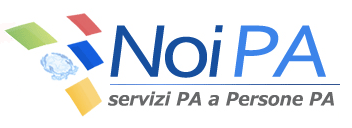 Oggetto: Oneri previsti per le ritenute delle Delegazioni Convenzionali per la Toro Assicurazioni.In conformità alla normativa vigente (circolari R.G.S./IGF n. 1 del 17/01/2011 e n. 30 del 20/10/2011) questa Direzione, a far data dal 1° ottobre 2014, ha provveduto ad applicare la  ritenzione automatizzata degli oneri  per le quote afferenti alla Toro Assicurazioni, gestite in NoiPA con codice meccanografico 749. Pertanto dalla decorrenza sopra citata, ogni eventuale movimentazione riguardante le ritenute in parola, dovrà essere effettuata utilizzando, dalla funzione Gestione Stipendio (Ex Spt web),  il percorso dedicato alle ritenute extra-erariali onerose ( per un’informazione più dettagliata circa la lavorazione delle ritenute onerose si rimanda al messaggio NoiPA n. 117 del 28/07/2011).                                                                                                            IL DIRIGENTE                                                                                                           Roberta LOTTIDataRoma, 15 settembre 2014Messaggio119/2014DestinatariRTS - Amministrazioni Centrali – Enti Creditori TipoInformativaAreaStipendi